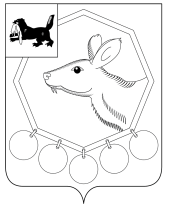 26.07.2021г. № 163п/21РОССИЙСКАЯ ФЕДЕРАЦИЯИРКУТСКАЯ ОБЛАСТЬМУНИЦИПАЛЬНОЕ ОБРАЗОВАНИЕ «БАЯНДАЕВСКИЙ РАЙОН»АДМИНИСТРАЦИЯ       ПОСТАНОВЛЕНИЕОБ ОБРАЗОВАНИИ РЕЗЕРВНЫХ ИЗБИРАТЕЛЬНЫХ УЧАСТКОВ НА ТЕРРИТОРИИ МУНИЦИПАЛЬНОГО ОБРАЗОВАНИЯ «БАЯНДАЕВСКИЙ РАЙОН» На основании ст. 19 Федерального закона от 12 июня 2002г. № 67-ФЗ «Об основных гарантиях избирательных прав и права на участие в референдуме граждан РФ», руководствуясь ст. ст. 33, 48 Устава МО «Баяндаевский район»,ПОСТАНОВЛЯЮ:1. Для проведения голосования и подсчета голосов, в целях создания максимальных удобств для избирателей на выборах образовать на территории МО «Баяндаевский район» резервные помещения (места) в избирательных участках каждого муниципального образования района:1.1. Избирательный участок № 161, центр – с. Васильевка, ул. Центральная, д.43, помещение здания администрации;1.2. Избирательный участок № 162, центр – д. Харагун, ул. Трактовая, д.35, помещение здания магазина;1.3. Избирательный участок № 163, центр – с. Тургеневка, ул. Советская, д.50, помещение здания школы;1.4. Избирательный участок № 164, центр – с. Половинка, ул. Фрунзе, д.15, помещение здания школы;1.5. Избирательный участок № 165, центр – д. Шаманка, ул. Бурлова, д.30, помещение Дома досуга;1.6. Избирательный участок № 166, центр – д. Улан, ул. Подгорная, д.17, помещение здания Дома досуга;1.7. Избирательный участок № 167, центр – с. Покровка, ул. Молодежная, д.1, помещение здания детского сада;1.8. Избирательный участок № 168, центр – с. Баяндай, пер. Строительный, д.1, помещение здания МКУ «Управление образования администрации МО «Баяндаевский район»;1.9. Избирательный участок № 169, центр – д. Люры, ул. Горького, д. 10, помещение здания библиотеки;1.10. Избирательный участок № 170, центр – д. Бохолдой, передвижное транспортное средство ВАЗ-2107 (спец.-пас.);1.11. Избирательный участок № 171, центр – с. Ользоны, ул. Титова, д.8, помещение здания школы;1.12. Избирательный участок № 172, центр – д. Кокорино, ул. Центральная, д.5, помещение Дома досуга;1.13. Избирательный участок № 173, центр – д. Загатуй, ул. Микрорайон-1, д.38, помещение здания детского сада;1.14. Избирательный участок № 174, центр – д. Бахай-1, передвижное транспортное средство УАЗ-220695 (спец.-пас.); 1.15. Избирательный участок № 175, центр – д. Хатра-Хадай, ул. Набережная, д.4, помещение дома досуга;1.16. Избирательный участок № 176, центр – д. Наумовка, передвижное транспортное средство УАЗ-220695 (спец.-пас.);1.17. Избирательный участок № 177, центр – д. Бадагуй, ул. Трактовая, д.3, помещение здания администрации;1.18. Избирательный участок № 178, центр – с. Нагалык, ул. Школьная, д.3/2, помещение здания администрации;1.19. Избирательный участок № 179, центр – д. Нухунур, ул. Хургалдайраг, д.7, помещение здания ФАПа;1.20. Избирательный участок № 180, центр – д. Еленинск, ул. Горная, д.7, кв.2, помещение здания частного дома;1.21. Избирательный участок № 181, центр – с. Хогот, ул. Трактовая, д.65, помещение здания администрации;1.22. Избирательный участок № 182, центр – д. Старый Хогот, ул. Трактовая, д.33/2, помещение здания ФАПа;1.23. Избирательный участок № 183, центр – д. Шетхулун, ул. Трактовая, д. 51, помещение здания библиотеки;1.24. Избирательный участок № 184, центр – д. Кайзеран, ул. Клубная, д.5/1, помещение здания ФАПа;1.25. Избирательный участок № 185, центр – д. Хандагай, ул. Подгорная, д.13, помещение здания ФАПа;1.26. Избирательный участок № 186, центр – с. Байша, ул. Центральная, д.106, помещение здания администрации;1.27. Избирательный участок № 187, центр – д. Тухум, передвижное транспортное средство УАЗ-220695 (спец.-пас.).2. Считать утратившим силу Постановление мэра МО «Баяндаевский район» от 02.03.2018г. № 47п/18 «Об образовании резервных избирательных участков на территории МО «Баяндаевский район» для проведения голосования и подсчета голосов избирателей на выборах. 3. Контроль за исполнением настоящего постановления возложить на Борхонова А.А. – Первого заместителя мэра МО «Баяндаевский район»4. Настоящее постановление вступает в силу после дня его официального опубликования.Мэр МО «Баяндаевский район»А.П. Табинаев